Установлен перечень документов, подтверждающих наличие обстоятельств, при наличии которых Фонд развития территорий вправе принять решение об изменении способа восстановления прав гражданРечь идет об обстоятельствах, предусмотренных частью 3.4 статьи 13.1 Федерального закона от 29 июля 2017 г. N 218-ФЗ "О публично-правовой компании "Фонд развития территорий" и о внесении изменений в отдельные законодательные акты Российской Федерации", в соответствии с которыми Фонд вправе изменить решение о финансировании мероприятий по завершению строительства объекта незавершенного строительства на решение о финансировании выплаты возмещения гражданам.14.04.2023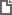 Приказ Минстроя России от 01.03.2023 N 133/пр
"Об утверждении перечня документов, подтверждающих наличие обстоятельств, предусмотренных частью 3.4 статьи 13.1 Федерального закона от 29 июля 2017 г. N 218-ФЗ "О публично-правовой компании "Фонд развития территорий" и о внесении изменений в отдельные законодательные акты Российской Федерации"
Зарегистрировано в Минюсте России 04.04.2023 N 72867.